Η ΕΤΑΙΡΕΙΑ EUROPEAN MULTI TALENT GROUP HEALTHCARE & TO ΤΜΗΜΑ ΔΙΑΣΥΝΔΕΣΗΣ, ΔΙΑΜΕΣΟΛΑΒΗΣΗΣ & ΚΑΙΝΟΤΟΜΙΑΣ ΤΟΥ ΠΑΝΕΠΙΣΤΗΜΙΟΥ ΔΥΤΙΚΗΣ ΑΤΤΙΚΗΣ ΣΑΣ ΠΡΟΣΚΑΛΟΥΝ ΣΕ WEBINAR: «Ευκαιρίες εργασίας νοσηλευτών στην Ολλανδία»Πέμπτη 21 Μαΐου 2020, 14:00-16:00Η εταιρεία European Multi Talent Group Healthcare σε συνεργασία με το Τμήμα Διασύνδεσης, Διαμεσολάβησης & Καινοτομίας του ΠΑ.Δ.Α. προσκαλεί αποφοίτους/τελειοφοίτους του Τμήματος Νοσηλευτικής στην πρώτη διαδικτυακή ενημέρωση φοιτητών και αποφοίτων του τμήματος νοσηλευτικής, για τις ευκαιρίες εργασίας στην Ολλανδία.
Η ενημέρωση αυτή θα πραγματοποιηθεί μέσα από την εφαρμογή ZOOM την Πέμπτη 21 Μαΐου στις 14:00 ώρα. Κάθε υποψήφιος μπορεί να παρακολουθήσει αυτή την παρουσίαση στον παρακάτω σύνδεσμο:URL: https://us04web.zoom.us/j/72296999113
Meeting ID: 722 9699 9113Πρόγραμμα Παρουσίασης:
Εισαγωγή και λίγα λόγια για την European Multi Talent Group Healthcare.Παρουσίαση του προγράμματος της ΕMTG και οι ευκαιρίες των νοσηλευτών στην Ολλανδία.Σύντομη ομιλία του Recruitment Manager της EMTGΟμιλία νοσηλεύτριας της EMTG σχετικά με την εμπειρία της στην Ολλανδία.Απάντηση ερωτήσεων.Ομιλητές: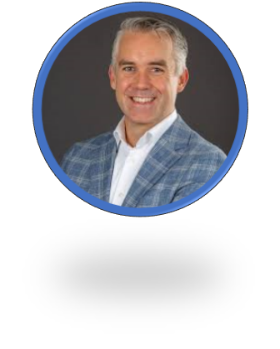 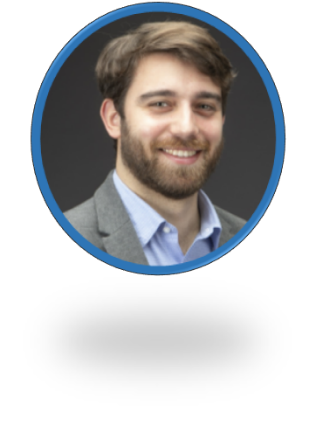 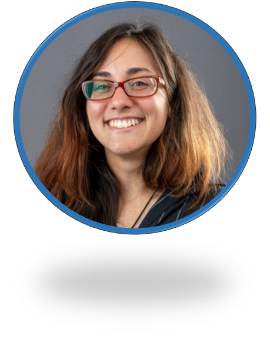 Δηλώστε συμμετοχή: https://forms.gle/gVhPsZhGjzGyPTKL8 	